О внесении изменения впостановление администрациисельского поселения Ульт-Ягунот 06.02.2020 № 13	В соответствии с постановлением Правительства Российской Федерации от 04.09.2020 № 1355 «О внесении изменений в Правила присвоения, изменения и аннулирования адресов»:	1. Внести в приложение к постановлению администрации сельского поселения Ульт-Ягун от 06.02.2020 № 13 «Об утверждении административного регламента предоставления муниципальной услуги «Присвоение объекту адресации адреса, аннулирование его адреса»), следующие изменения:	1.1. Подпункт 1.2.2 пункта 1.2 дополнить абзацем следующего содержания:«От имени лица, указанного в пункте 1.2.1 раздела 1 настоящего Административного регламента, вправе обратиться кадастровый инженер, выполняющий на основании документа, предусмотренного статьей 35 или статьей 42.3 Федерального закона от 24.07.2007 № 221-ФЗ  «О кадастровой деятельности», кадастровые работы или комплексные кадастровые работы в отношении соответствующего объекта недвижимости, являющегося объектом адресации.». 1.2.  В пункт 2.6 внести следующие изменения:1) абзац первый подпункта 2.6.2 изложить в следующей редакции:«2.6.2. К документам, на основании которых уполномоченным органом принимаются решения, предусмотренные пунктом 2.3.1 настоящего Административного регламента, относятся:»;2) в абзаце втором  дополнить словами «(в случае присвоения адреса зданию (строению) или сооружению, в том числе строительство которых не завершено, в соответствии с Градостроительным кодексом Российской Федерации для строительства которых получение разрешения на строительство не требуется, правоустанавливающие и (или) правоудостоверяющие документы на земельный участок, на котором расположены указанное здание (строение), сооружение)»;3) в абзаце третьем слова «кадастровые паспорта объектов недвижимости» заменить словами «выписки из Единого государственного реестра недвижимости об объектах недвижимости»;4) в абзаце четвёртом слова «и (или) разрешение на ввод объекта адресации в эксплуатацию» заменить словами «(за исключением случаев, если в соответствии с Градостроительным кодексом Российской Федерации для строительства или реконструкции здания (строения), сооружения получение разрешения на строительство не требуется) и (или) при наличии разрешения на ввод объекта адресации в эксплуатацию»;5) абзац шестой  изложить в следующей редакции:«5) выписка из Единого государственного реестра недвижимости об объекте недвижимости, являющемся объектом адресации (в случае присвоения адреса объекту адресации, поставленному на кадастровый учет);»;6) абзацы девять и десять изложить в следующей редакции:«8) выписка из Единого государственного реестра недвижимости об объекте недвижимости, который снят с государственного кадастрового учета, являющемся объектом адресации (в случае аннулирования адреса объекта адресации по основаниям, указанным в подпункте 2.6.2 пункта 2.6 настоящего Административного регламента);9) уведомление об отсутствии в Едином государственном реестре недвижимости запрашиваемых сведений по объекту недвижимости, являющемуся объектом адресации (в случае аннулирования адреса объекта адресации по основаниям, указанным в подпункте 2.6.2 пункта 2.6 настоящего Административного регламента).»; 10) абзац одиннадцатый подпункта 2.6.2 изложить в следующей редакции:«Документы, указанные в подпунктах 2, 5, 8 и 9 пункта 2.6.2 настоящего Административного регламента, представляются федеральным органом исполнительной власти, уполномоченным Правительством Российской Федерации на предоставление сведений, содержащихся в Едином государственном реестре недвижимости, или действующим на основании решения указанного органа подведомственным ему федеральным государственным бюджетным учреждением в порядке межведомственного информационного взаимодействия по запросу уполномоченного органа.».1.4. В подпункте 2.6.3:1) дополнить абзацами шесть и семь следующего содержания:«При представлении заявления представителем заявителя к такому заявлению прилагается доверенность, выданная представителю заявителя, оформленная в порядке, предусмотренном законодательством Российской Федерации.«При представлении заявления кадастровым инженером к такому заявлению прилагается копия документа, предусмотренного статьей 35 или статьей 42.3 Федерального закона «О кадастровой деятельности», на основании которого осуществляется выполнение кадастровых работ или комплексных кадастровых работ в отношении соответствующего объекта недвижимости, являющегося объектом адресации.»;2) абзац шестой считать абзацем восьмым;3) дополнить абзацем девять следующего содержания:«Заявление в форме электронного документа подписывается электронной подписью заявителя либо представителя заявителя, вид которой определяется в соответствии с частью 2 статьи 21.1 Федерального закона № 210-ФЗ.».	2. Обнародовать настоящее постановление и разместить на официальном сайте муниципального образования сельское поселение Ульт-Ягун.3. Контроль за выполнением настоящего постановления возложить на заместителя главы сельского поселения Ульт-Ягун.Глава сельского поселения Ульт-Ягун                                                   Д.В. Юматов Лист согласованияПояснительная записка к проекту постановления администрации сельского поселения Ульт-Ягун «О внесении изменения в постановление администрации сельского поселения Ульт-Ягун от 06.02.2020 № 13»	В соответствии с постановлением Правительства Российской Федерации от 04.09.2020 № 1355 «О внесении изменений в Правила присвоения, изменения и аннулирования адресов»  в целях приведения с действующим законодательством, разработан проект  постановления администрации сельского поселения Ульт-Ягун «О внесении изменения в постановление администрации сельского поселения Ульт-Ягун от 06.02.2020 № 13 «Об утверждении административного регламента предоставления муниципальной услуги «Присвоение объекту адресации адреса, аннулирование его адреса»».Главный специалист						Ю.В. АзнабаеваЗаключениепо результатам антикоррупционной экспертизы(об отсутствии коррупциогенных факторов)№ __                                                                                                             __.__.2020 г.Настоящее  заключение подготовлено  по  результатам антикоррупционной экспертизы проекта постановления администрации сельского поселения Ульт-Ягун «О внесении изменения в постановление администрации сельского поселения Ульт-Ягун от 06.02.2020 № 13 «Об утверждении административного регламента предоставления муниципальной услуги «Присвоение объекту адресации адреса, аннулирование его адреса»».I. Вводная часть    Исполнитель проекта нормативного правового акта главный специалист Азнабаевой Ю.В., экспертиза проведена главным специалистом администрации сельского поселения Ульт-Ягун, Добровольской О.Ю.    В  процессе  антикоррупционной  экспертизы применены положения Методикипроведения   антикоррупционной  экспертизы  нормативных  правовых  актов  ипроектов    нормативных   правовых актов, утвержденной ПостановлениемПравительства Российской Федерации от 26.02.2010 № 96 «Об антикоррупционной экспертизе  нормативных  правовых  актов  и  проектов  нормативных правовых актов»  II. Выводы    Коррупциогенные    факторы,    устанавливающие   для   правоприменителянеобоснованно  широкие  пределы  усмотрения или возможность необоснованного применения  исключений  из общих правил, а также содержащие неопределенные, трудновыполнимые   и   (или)   обременительные  требования  к  гражданам  и организациям  в   проекте нормативного правового акта  не выявлены.Подпись эксперта ___________________________________( Добровольская О.Ю.)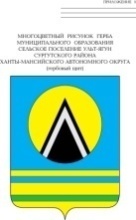 АДМИНИСТРАЦИЯСЕЛЬСКОГО ПОСЕЛЕНИЯ УЛЬТ-ЯГУНСургутского районаХанты-Мансийского автономного округа-ЮгрыПОСТАНОВЛЕНИЕ00.00.2020 года                                                                                                    № 000                                               п. Ульт-Ягун№/пНаименование службы, должностьФ.И.О.ПодписьДата визированияДата визирования№/пНаименование службы, должностьФ.И.О.ПодписьДата вх.Дата исх.1.Глава поселения Д.В. Юматов2.Главный специалистДобровольская О.Ю.3.Главный специалистЮ.В. Азнабаева